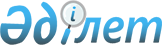 "Қазақстан Республикасының Бәсекелестікті қорғау және дамыту агенттігінің аумақтық бөлімшелерінің ережелерін бекіту туралы" Қазақстан Республикасының Бәсекелестікті қорғау және дамыту агенттігі төрағасының 2020 жылғы 9 қазандағы № 1-НҚ бұйрығына өзгерістер енгізу туралыҚазақстан Республикасының Бәсекелестікті қорғау және дамыту агенттігі Төрағасының 2023 жылғы 13 наурыздағы № 61/НҚ бұйрығы
      "Қазақстан Республикасы Бәсекелестікті қорғау және дамыту агенттігінің кейбір мәселелері туралы" Қазақстан Республикасы Президентінің 2023 жылғы 1 наурыздағы № 134 Жарлығына сәйкес БҰЙЫРАМЫН:
      1. "Қазақстан Республикасының Бәсекелестікті қорғау және дамыту агенттігінің аумақтық бөлімшелерінің ережелерін бекіту туралы" Қазақстан Республикасының Бәсекелестікті қорғау және дамыту агенттігі төрағасының 2020 жылғы 9 қазандағы № 1-НҚ бұйрығына мынадай өзгерістер енгізілсін:
      1-тармақтың 15) тармақшасы мынадай редакцияда жазылсын:
      "15) Қазақстан Республикасы Бәсекелестікті қорғау және дамыту агенттігінің Астана қаласы бойынша департаменті туралы ереже осы бұйрыққа 15-қосымшаға сәйкес;";
      көрсетілген бұйрыққа 1-қосымшаға сәйкес бекітілген Қазақстан Республикасы Бәсекелестікті қорғау және дамыту агенттігінің Ақмола облысы бойынша департаменті туралы ережеде:
      15-тармақтың 37) тармақшасы жаңа редакцияда жазылсын:
      "өтініш берушілер көтеретін жүйелік проблемаларды талдау және анықтау;";
      көрсетілген бұйрыққа 2-қосымшаға сәйкес бекітілген Қазақстан Республикасы Бәсекелестікті қорғау және дамыту агенттігінің Ақтөбе облысы бойынша департаменті туралы ережеде:
      15-тармақтың 37) тармақшасы жаңа редакцияда жазылсын:
      "өтініш берушілер көтеретін жүйелік проблемаларды талдау және анықтау;";
      көрсетілген бұйрыққа 3-қосымшаға сәйкес бекітілген Қазақстан Республикасы Бәсекелестікті қорғау және дамыту агенттігінің Алматы облысы бойынша департаменті туралы ережеде:
      15-тармақтың 37) тармақшасы жаңа редакцияда жазылсын:
      "өтініш берушілер көтеретін жүйелік проблемаларды талдау және анықтау;";
      көрсетілген бұйрыққа 4-қосымшаға сәйкес бекітілген Қазақстан Республикасы Бәсекелестікті қорғау және дамыту агенттігінің Атырау облысы бойынша департаменті туралы ережеде:
      15-тармақтың 37) тармақшасы жаңа редакцияда жазылсын:
      "өтініш берушілер көтеретін жүйелік проблемаларды талдау және анықтау;";
      көрсетілген бұйрыққа 5-қосымшаға сәйкес бекітілген Қазақстан Республикасы Бәсекелестікті қорғау және дамыту агенттігінің Шығыс Қазақстан облысы бойынша департаменті туралы ережеде:
      15-тармақтың 37) тармақшасы жаңа редакцияда жазылсын:
      "өтініш берушілер көтеретін жүйелік проблемаларды талдау және анықтау;";
      көрсетілген бұйрыққа 6-қосымшаға сәйкес бекітілген Қазақстан Республикасы Бәсекелестікті қорғау және дамыту агенттігінің Жамбыл облысы бойынша департаменті туралы ережеде:
      15-тармақтың 37) тармақшасы жаңа редакцияда жазылсын:
      "өтініш берушілер көтеретін жүйелік проблемаларды талдау және анықтау;";
      көрсетілген бұйрыққа 7-қосымшаға сәйкес бекітілген Қазақстан Республикасы Бәсекелестікті қорғау және дамыту агенттігінің Батыс Қазақстан облысы бойынша департаменті туралы ережеде:
      15-тармақтың 37) тармақшасы жаңа редакцияда жазылсын:
      "өтініш берушілер көтеретін жүйелік проблемаларды талдау және анықтау;";
      көрсетілген бұйрыққа 8-қосымшаға сәйкес бекітілген Қазақстан Республикасы Бәсекелестікті қорғау және дамыту агенттігінің Қарағанды облысы бойынша департаменті туралы ережеде:
      15-тармақтың 37) тармақшасы жаңа редакцияда жазылсын:
      "өтініш берушілер көтеретін жүйелік проблемаларды талдау және анықтау;";
      көрсетілген бұйрыққа 9-қосымшаға сәйкес бекітілген Қазақстан Республикасы Бәсекелестікті қорғау және дамыту агенттігінің Қостанай облысы бойынша департаменті туралы ережеде:
      15-тармақтың 37) тармақшасы жаңа редакцияда жазылсын:
      "өтініш берушілер көтеретін жүйелік проблемаларды талдау және анықтау;";
      көрсетілген бұйрыққа 10-қосымшаға сәйкес бекітілген Қазақстан Республикасы Бәсекелестікті қорғау және дамыту агенттігінің Қызылорда облысы бойынша департаменті туралы ережеде:
      15-тармақтың 37) тармақшасы жаңа редакцияда жазылсын:
      "өтініш берушілер көтеретін жүйелік проблемаларды талдау және анықтау;";
      көрсетілген бұйрыққа 11-қосымшаға сәйкес бекітілген Қазақстан Республикасы Бәсекелестікті қорғау және дамыту агенттігінің Маңғыстау облысы бойынша департаменті туралы ережеде:
      15-тармақтың 37) тармақшасы жаңа редакцияда жазылсын:
      "өтініш берушілер көтеретін жүйелік проблемаларды талдау және анықтау;";
      көрсетілген бұйрыққа 12-қосымшаға сәйкес бекітілген Қазақстан Республикасы Бәсекелестікті қорғау және дамыту агенттігінің Павлодар облысы бойынша департаменті туралы ережеде:
      15-тармақтың 37) тармақшасы жаңа редакцияда жазылсын:
      "өтініш берушілер көтеретін жүйелік проблемаларды талдау және анықтау;";
      көрсетілген бұйрыққа 13-қосымшаға сәйкес бекітілген Қазақстан Республикасы Бәсекелестікті қорғау және дамыту агенттігінің Солтүстік Қазақстан облысы бойынша департаменті туралы ережеде:
      15-тармақтың 37) тармақшасы жаңа редакцияда жазылсын:
      "өтініш берушілер көтеретін жүйелік проблемаларды талдау және анықтау;";
      көрсетілген бұйрыққа 14-қосымшаға сәйкес бекітілген Қазақстан Республикасы Бәсекелестікті қорғау және дамыту агенттігінің Түркістан облысы бойынша департаменті туралы ережеде:
      15-тармақтың 37) тармақшасы жаңа редакцияда жазылсын:
      "өтініш берушілер көтеретін жүйелік проблемаларды талдау және анықтау;";
      көрсетілген бұйрыққа 15-қосымшаға сәйкес бекітілген Қазақстан Республикасы Бәсекелестікті қорғау және дамыту агенттігінің Нұр-Сұлтан қаласы бойынша департаменті туралы ережеде:
      тақырып мынадай редакцияда жазылсын:
      "Қазақстан Республикасы Бәсекелестікті қорғау және дамыту агенттігінің Астана қаласы бойынша департаменті туралы ереже";
      1-тармақ мынадай редакцияда жазылсын:
      "1. Қазақстан Республикасы Бәсекелестікті қорғау және дамыту агенттігінің Астана қаласы бойынша департаменті (бұдан әрі – Департамент) өз құзыреті шегінде тиiстi тауар нарықтарында бәсекелестiктi қорғау және монополистік қызметтi шектеу саласында басшылықты, сондай-ақ тауар биржалары саласындағы қызметті мемлекеттік бақылау мен лицензиялауды жүзеге асыратын Қазақстан Республикасының Бәсекелестікті қорғау және дамыту агенттігінің (бұдан әрі – Агенттік) аумақтық бөлімшесі болып табылады.";
      8-тармақ мынадай редакцияда жазылсын:
      "8. Департаменттің заңды мекенжайы: Қазақстан Республикасы, индекс 010000, Астана қаласы, Петров көшесі 5.";
      9-тармақ мынадай редакцияда жазылсын:
      "9. Департаменттің толық атауы: "Қазақстан Республикасы Бәсекелестікті қорғау және дамыту агенттігінің Астана қаласы бойынша департаменті" республикалық мемлекеттік мекемесі.";
      15-тармақтың 37) тармақшасы жаңа редакцияда жазылсын:
      "өтініш берушілер көтеретін жүйелік проблемаларды талдау және анықтау;";
      көрсетілген бұйрыққа 16-қосымшаға сәйкес бекітілген Қазақстан Республикасы Бәсекелестікті қорғау және дамыту агенттігінің Алматы қаласы бойынша департаменті туралы ережеде:
      15-тармақтың 37) тармақшасы жаңа редакцияда жазылсын:
      "өтініш берушілер көтеретін жүйелік проблемаларды талдау және анықтау;";
      көрсетілген бұйрыққа 17-қосымшаға сәйкес бекітілген Қазақстан Республикасы Бәсекелестікті қорғау және дамыту агенттігінің Шымкент қаласы бойынша департаменті туралы ережеде:
      15-тармақтың 37) тармақшасы жаңа редакцияда жазылсын:
      "өтініш берушілер көтеретін жүйелік проблемаларды талдау және анықтау;";
      көрсетілген бұйрыққа 18-қосымшаға сәйкес бекітілген Қазақстан Республикасы Бәсекелестікті қорғау және дамыту агенттігінің Абай облысы бойынша департаменті туралы ережеде:
      15-тармақтың 37) тармақшасы жаңа редакцияда жазылсын:
      "өтініш берушілер көтеретін жүйелік проблемаларды талдау және анықтау;";
      көрсетілген бұйрыққа 19-қосымшаға сәйкес бекітілген Қазақстан Республикасы Бәсекелестікті қорғау және дамыту агенттігінің Жетісу облысы бойынша департаменті туралы ережеде:
      15-тармақтың 37) тармақшасы жаңа редакцияда жазылсын:
      "өтініш берушілер көтеретін жүйелік проблемаларды талдау және анықтау;";
      көрсетілген бұйрыққа 20-қосымшаға сәйкес бекітілген Қазақстан Республикасы Бәсекелестікті қорғау және дамыту агенттігінің Ұлытау облысы бойынша департаменті туралы ережеде:
      8-тармақ мынадай редакцияда жазылсын:
      "8. Департаменттің заңды мекенжайы: Қазақстан Республикасы, 100600, Ұлытау облысы, Жезқазған қаласы, Шевченко көшесі, 36-үй.";
      15-тармақтың 37) тармақшасы жаңа редакцияда жазылсын:
      "өтініш берушілер көтеретін жүйелік проблемаларды талдау және анықтау;".
      2. Қазақстан Республикасы Бәсекелестікті қорғау және дамыту агенттігінің Бәсекелестікті құқықтық реттеу басқармасы заңнамада белгіленген тәртіппен:
      1) осы бұйрыққа қол қойылғаннан кейін күнтізбелік он күн ішінде оны қазақ және орыс тілдерінде ресми жариялау және Қазақстан Республикасы нормативтік құқықтық актілерінің Эталондық бақылау банкіне енгізу үшін Қазақстан Республикасы Әділет министрлігінің "Қазақстан Республикасының Заңнама және құқықтық ақпарат институты" шаруашылық жүргізу құқығындағы республикалық мемлекеттік кәсіпорнына жіберуді қамтамасыз етсін;
      2) осы бұйрықты Қазақстан Республикасы Бәсекелестікті қорғау және дамыту агенттігінің интернет-ресурсында орналастыруды қамтамасыз етсін.
      3. Қазақстан Республикасы Бәсекелестікті қорғау және дамыту агенттігінің аумақтық бөлімшелері осы бұйрықтан туындайтын қажетті шараларды қабылдасын.
      4. Осы бұйрық қол қойылған күнінен бастап күшіне енеді.
					© 2012. Қазақстан Республикасы Әділет министрлігінің «Қазақстан Республикасының Заңнама және құқықтық ақпарат институты» ШЖҚ РМК
				
      Қазақстан РеспубликасыБәсекелестікті қорғау және дамытуагенттігінің төрағасы 

М. Омаров
